                                                                    دانشگاه علوم پزشکی و خدمات بهداشتی و درمانی زابل         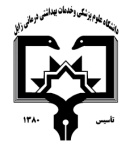                                                                                                     معاونت آموزشی                                                      مرکز مطالعات و توسعه آموزش علوم پزشکی دانشگاه علوم پزشکی                                                                                                                                                      فرم طرح درس روزانه*موارد مدنظر ارزشیابی: حضور فعال در کلاس           سئوالات کلاسی              امتحان میان ترم               پروژه درسی              کنفرانس – ترجمه            فعالیت علمی و گزارش کار           امتحان پایان نیمسال                 سایر*منابع درسی مورد استفاده :1- آنالیز آماری در پژوهشهای علوم پزشکی با استفاده از نرم افزار SPSS تالیف دکتر چهره ای و همکاران 2 -ژورنالهای معتبر در خصوص جدیدترین مطالعات پرستاری*هدف کلی درس : آشنایی دانشجویان کارشناسی ارشد پرستاری با انجام پژوهش و تجزیه و تحلیلی داده ها و تفسیر و گزارش آنها*شرح مختصری از درس :  در این درس نحوه آنالیزهای آماری در داده های حیاتی  آموزش داده می شود.روش های  یادهی-یادگیری می تواند  شامل : سخنرانی ،بحث در گروهای کوچک ،نمایشی ،پرسش و پاسخ ،حل مسئله (pbl)،گردش علمی ،آزمایشگاهی ،یادگیری بر اساس مورد case و غیرهدانشکده:  پزشکی                                                                         نام مدرس:    دکتر مهدی افشاری                                                                 رتبه علمی:استادیارنام درس:    بهداشت 4                                   کد درس:                       نوع درس(تئوری /عملی):   تئوری و عملی                      تعداد واحد :    0.75 واحد                                     میزان ساعت : 18رشته تحصیلی فراگیران:   پزشکی                                                                       مقطع تحصیلی فراگیران :  دکتری                                                       نیمسال ارائه درس: اول 97-96شماره جلسه اهداف اختصاصی (رئوس مطالب همان جلسه)اهداف ویژه رفتاری همان جلسه(دانشجو پس از ارائه درس قادر خواهد بود)حیطه ایجاد تغییرات پس از آموزش          ( شناختی،روان حرکتی،عاطفی) روش های یاددهی-یادگیریمواد و وسایل آموزشی تکالیف دانشجو 1آشنایی با انواع مقیاسها و شاخصهای اندازه گیری متغیرهاانواع مقیاسها را طبقه بندی کند و تعاریف آنها را بیان نمایدانواع متغیرها را نام برده و کاربرد آنها را بیان نمایدمثالهای روشن و متفاوتی از انواع شاخصها و متغیرها بیان کرده و برای هرکدام تعدادی کاربرد شرح دهد.شناختیسخنرانی، تدریس مشارکتیکامپیوترتخته وایت بردویدئو پروژکتور و ....شماره جلسه اهداف اختصاصی (رئوس مطالب همان جلسه)اهداف ویژه رفتاری همان جلسه(دانشجو پس از ارائه درس قادر خواهد بود)حیطه ایجاد تغییرات پس از آموزش          ( شناختی،روان حرکتی،عاطفی) روش های یاددهی-یادگیریمواد و وسایل آموزشی تکالیف دانشجو 2آشنایی با انواع شاخصهای توصیفی در آمار حیاتیشاخصهای توصیفی مرکزی را نام برده و تعریف کندشاخصهای توصیفی پراکندگی را نام برده و توضیح دهدشاخصهای توزیع مهم را نام برده و توضیح دهدنحوه محاسبه شاخصهای توصیفی را بیان کرده و مثالهایی در این رابطه انجام دهدنحوه برآورد شاخصهای توصیفی را برای متغیرهای کمی و کیفی بداندشناختیسخنرانی، تدریس مشارکتیکامپیوترتخته وایت بردویدئو پروژکتور و ....شماره جلسه اهداف اختصاصی (رئوس مطالب همان جلسه)اهداف ویژه رفتاری همان جلسه(دانشجو پس از ارائه درس قادر خواهد بود)حیطه ایجاد تغییرات پس از آموزش          ( شناختی،روان حرکتی،عاطفی) روش های یاددهی-یادگیریمواد و وسایل آموزشی تکالیف دانشجو 3آشنایی با شاخصهای تحلیلی و آزمون فرضفرضیه های صفر و آلترناتیو را در آمار تحلیلی بیان کندنحوه برآورد اندازه اثر در نمونه و تعمیم آن را به کل جامعه هدف شرح دهدنحوه تعیین معنی داری اندازه اثر و تفسیر آن را بداندشناختیسخنرانی، تدریس مشارکتیکامپیوترتخته وایت بردویدئو پروژکتور و ....شماره جلسه اهداف اختصاصی (رئوس مطالب همان جلسه)اهداف ویژه رفتاری همان جلسه(دانشجو پس از ارائه درس قادر خواهد بود)حیطه ایجاد تغییرات پس از آموزش          ( شناختی،روان حرکتی،عاطفی) روش های یاددهی-یادگیریمواد و وسایل آموزشی تکالیف دانشجو 4آشنایی با انواع خطاهای آماری در آمار تحلیلیخطای اول و دوم را در آمار تحلیلی شرح دهدنحوه تاثیر این دو نوع خطای آماری را در آزمونها و برآوردها و نیز تعیین حجم نمونه بیان کند.شناختیسخنرانی، تدریس مشارکتیکامپیوترتخته وایت بردویدئو پروژکتور و ....شماره جلسه اهداف اختصاصی (رئوس مطالب همان جلسه)اهداف ویژه رفتاری همان جلسه(دانشجو پس از ارائه درس قادر خواهد بود)حیطه ایجاد تغییرات پس از آموزش          ( شناختی،روان حرکتی،عاطفی) روش های یاددهی-یادگیریمواد و وسایل آموزشی تکالیف دانشجو 5آشنایی با انواع آزمونهای آماری که در آمار تحلیلی بکار می رودآزمونهای آماری برآورد اختلاف را شرح دهدآزمونهای آماری برآورد اختلاف را شرح دهدانواع آزمونهای هر یک از دو گروه بالا را بیان کندبرای هرکدام از آزمونهای آماری بالا مثالهای کاربردی ذکر کندشناختیسخنرانی، تدریس مشارکتیکامپیوترتخته وایت بردویدئو پروژکتور و ....شماره جلسه اهداف اختصاصی (رئوس مطالب همان جلسه)اهداف ویژه رفتاری همان جلسه(دانشجو پس از ارائه درس قادر خواهد بود)حیطه ایجاد تغییرات پس از آموزش          ( شناختی،روان حرکتی،عاطفی) روش های یاددهی-یادگیریمواد و وسایل آموزشی تکالیف دانشجو 6آشنایی با مفهوم دقت در تستهای تشخیصیمفهوم دقت در آزمونهای تشخیصی را شرح داده و شاخصهای مربوطه را بیان کندنحوه محاسبه حساسیت و ويژگی تستها را بیان کرده و نتایج آنها را بخوبی تفسیر نمایدارزش اخباری مثبت و منفی را تعریف کرده و مفهوم و نحوه محاسبه آنها را شرح دهدنحوه طراحی منحنی ROC و تفسیر آن را بیان کندشناختیسخنرانی، تدریس مشارکتیکامپیوترتخته وایت بردویدئو پروژکتور و ....شماره جلسه اهداف اختصاصی (رئوس مطالب همان جلسه)اهداف ویژه رفتاری همان جلسه(دانشجو پس از ارائه درس قادر خواهد بود)حیطه ایجاد تغییرات پس از آموزش          ( شناختی،روان حرکتی،عاطفی) روش های یاددهی-یادگیریمواد و وسایل آموزشی تکالیف دانشجو 7آشنایی با کاربردهای نرم افزار SPSS و مزایای آن نسبت به سایر نرم افزارهاعملیات  وارد کردن داده، ویرایش داده و ایجاد یک بانک داده و ذخیره کردن آن را انجام دهددر نرم افزار SPSS متغیرهای جدید ایجاد کند و روی آنها عملیاتی مانند تغییر کد- ترکیب و ...انجام دهدنحوه compute  کردن و  split کردن متغیرها را بداند و انجام دهدشناختیسخنرانی، تدریس مشارکتیکامپیوترتخته وایت بردویدئو پروژکتور و ....شماره جلسه اهداف اختصاصی (رئوس مطالب همان جلسه)اهداف ویژه رفتاری همان جلسه(دانشجو پس از ارائه درس قادر خواهد بود)حیطه ایجاد تغییرات پس از آموزش          ( شناختی،روان حرکتی،عاطفی) روش های یاددهی-یادگیریمواد و وسایل آموزشی تکالیف دانشجو 8آشنایی با انجام آمار توصیفی در نرم افزار SPSSیک مجموعه داده فرضی با انواع متغیرها درست کندشاخصهای آمار توصیفی برای متغیرهای کمی را محاسبه کندشاخصهای آمار توصیفی برای متغیرهای کمی را محاسبه کندنمودارهای مربوطه را با نرم افزار ترسیم نمایدشناختیسخنرانی، تدریس مشارکتیکامپیوترتخته وایت بردویدئو پروژکتور و ....شماره جلسه اهداف اختصاصی (رئوس مطالب همان جلسه)اهداف ویژه رفتاری همان جلسه(دانشجو پس از ارائه درس قادر خواهد بود)حیطه ایجاد تغییرات پس از آموزش          ( شناختی،روان حرکتی،عاطفی) روش های یاددهی-یادگیریمواد و وسایل آموزشی تکالیف دانشجو 9آشنایی با انجام آمار تحلیلی در نرم افزار SPSSآزمون independent t test  را انجام داده و نتایج را تفسیر نمایدآزمون CHI2 را انجام داده و نتایج را تفسیر کندآزمون correlation را انجام داده نتایج را تفسیر نمایدشناختیسخنرانی، تدریس مشارکتیکامپیوترتخته وایت بردویدئو پروژکتور و ....